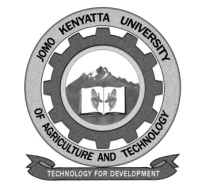 W1-2-60-1-6JOMO KENYATTA UNIVERSITY OF AGRICULTURE AND TECHNOLOGYUNIVERSITY EXAMINATIONS 2014/2015 YEAR 2 SEMESTER I EXAMINATION FOR THE DEGREE OF BACHELOR OF COMMERCEHBC 2212: OPERATIONS RESEARCH    DATE: April 2015							  TIME: 2 HOURSINSTRUCTIONS: Answer Question One and Any Other Two Questions W1-2-60-1-6JOMO KENYATTA UNIVERSITY OF AGRICULTURE AND TECHNOLOGYUNIVERSITY EXAMINATIONS 2014/2015 YEAR 3 SEMESTER I EXAMINATION FOR THE DEGREE OF BACHELOR OF BUSINESS INFORMATION TECHNOLOGYICS 2307: SIMULATION AND MODELING   DATE: April 2015							  TIME: 2 HOURSINSTRUCTIONS: Answer Any Three QuestionsW1-2-60-1-6JOMO KENYATTA UNIVERSITY OF AGRICULTURE AND TECHNOLOGYUNIVERSITY EXAMINATIONS 2014/2015W1-2-60-1-6JOMO KENYATTA UNIVERSITY OF AGRICULTURE AND TECHNOLOGYUNIVERSITY EXAMINATIONS 2014/2015 YEAR 1 SEMESTER II EXAMINATION FOR THE DEGREE OF BACHELOR OF LAWSLSC 2107: PRINCIPLES OF CRIMINAL LIABILITY    DATE: APRIL 2015							  TIME: 2 HOURSW1-2-60-1-6JOMO KENYATTA UNIVERSITY OF AGRICULTURE AND TECHNOLOGYUNIVERSITY EXAMINATIONS 2014/2015 YEAR 3 SEMESTER II SUPPLEMENTARY/SPECIAL EXAMINATION FOR THE DEGREE OF BACHELOR OF LAWSLSC 2316: TAX LAW    DATE: APRIL 2015							  TIME: 2 HOURSW1-2-60-1-6JOMO KENYATTA UNIVERSITY OF AGRICULTURE AND TECHNOLOGYUNIVERSITY EXAMINATIONS 2014/2015 YEAR 3 SEMESTER II EXAMINATION FOR THE DEGREE OF BACHELOR OF LAWSLSC 2316: TAX LAW    DATE: APRIL 2015							  TIME: 2 HOURSW1-2-60-1-6JOMO KENYATTA UNIVERSITY OF AGRICULTURE AND TECHNOLOGYUNIVERSITY EXAMINATIONS 2014/2015 YEAR 1 SEMESTER II SUPPLEMENTARY/SPECIAL EXAMINATION FOR THE DEGREE OF BACHELOR OF LAWSLSC 2108: TORTS II    DATE: APRIL 2015							  TIME: 2 HOURSINSTRUCTIONS: Answer Question One and Any Other Two QuestionsW1-2-60-1-6JOMO KENYATTA UNIVERSITY OF AGRICULTURE AND TECHNOLOGYUNIVERSITY EXAMINATIONS 2014/2015 YEAR 4 SEMESTER II EXAMINATION FOR THE DEGREE OF BACHELOR OF LAWSLSC 2414: AIR AND SPACE LAW    DATE: APRIL 2015							  TIME: 2 HOURS